 Osterkranz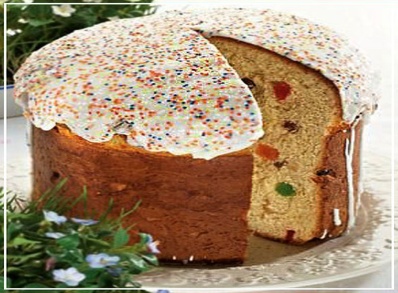  Osterbaum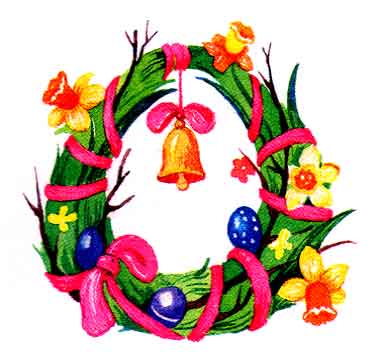  Osterfeuer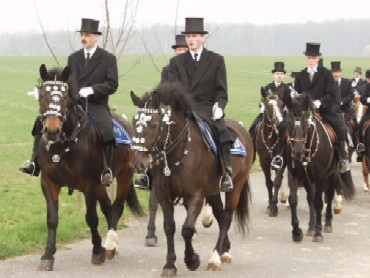  Osterzug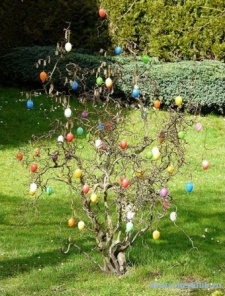  Osterstrauss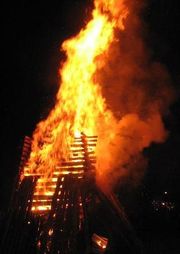  Ostergebäck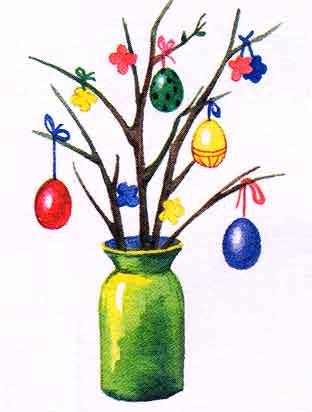  Osternest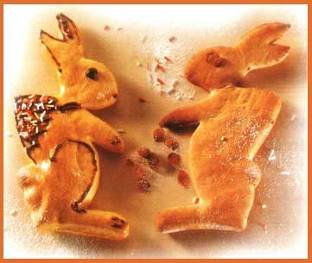 Osterglocke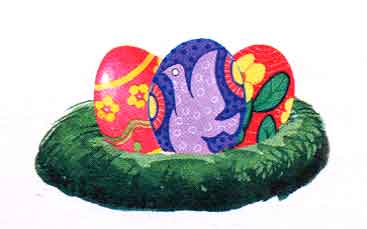  Osterhase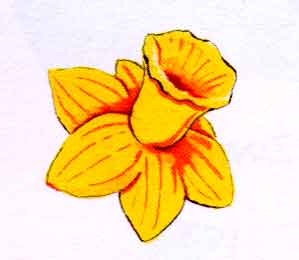  Osterkuchen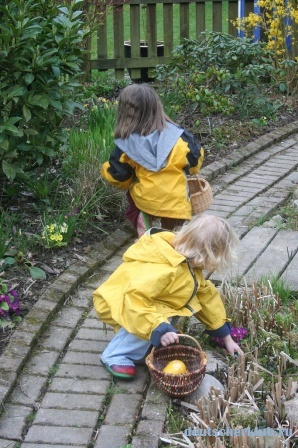   Osterspiel Osterei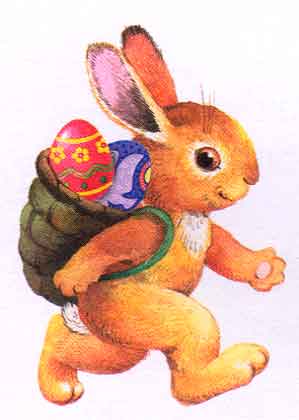 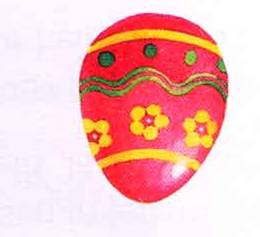 